Bestätigung über die Ableistung eines 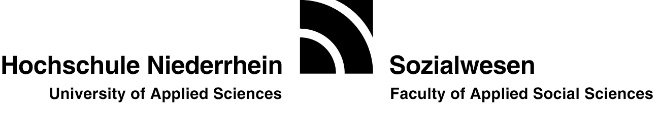 praktischen Studiensemesters/ einer praktischen StudienphaseHerr/Frau , Matr.-Nr..,geboren am ,Studierende/r an der Hochschule Niederrhein im Studiengang Soziale Arbeit BA / Kulturpädagogik BA / Kindheitspädagogik BA (Nichtzutreffendes bitte streichen!)hat in der Zeit vom  bis  =  Wochen mit insges. ………Stundenin der Einrichtung 	…			…			…						(Ausbildungsstelle)ein Praktikum regelmäßig und vereinbarungsgemäß/nicht vereinbarungsgemäß abgeleistet.Begründung (falls nicht vereinbarungsgemäß):Sie/er war insbesondere mit folgenden Aufgaben beauftragt:Zusätzliche Bemerkungen:Der/Die Studierende erhält über diese Bescheinigung hinaus ein qualifiziertes Arbeitszeugnis:Ja			Nein	Träger der Einrichtung ist: 			……….Ort, Datum 						Unterschrift und Einrichtungsstempel